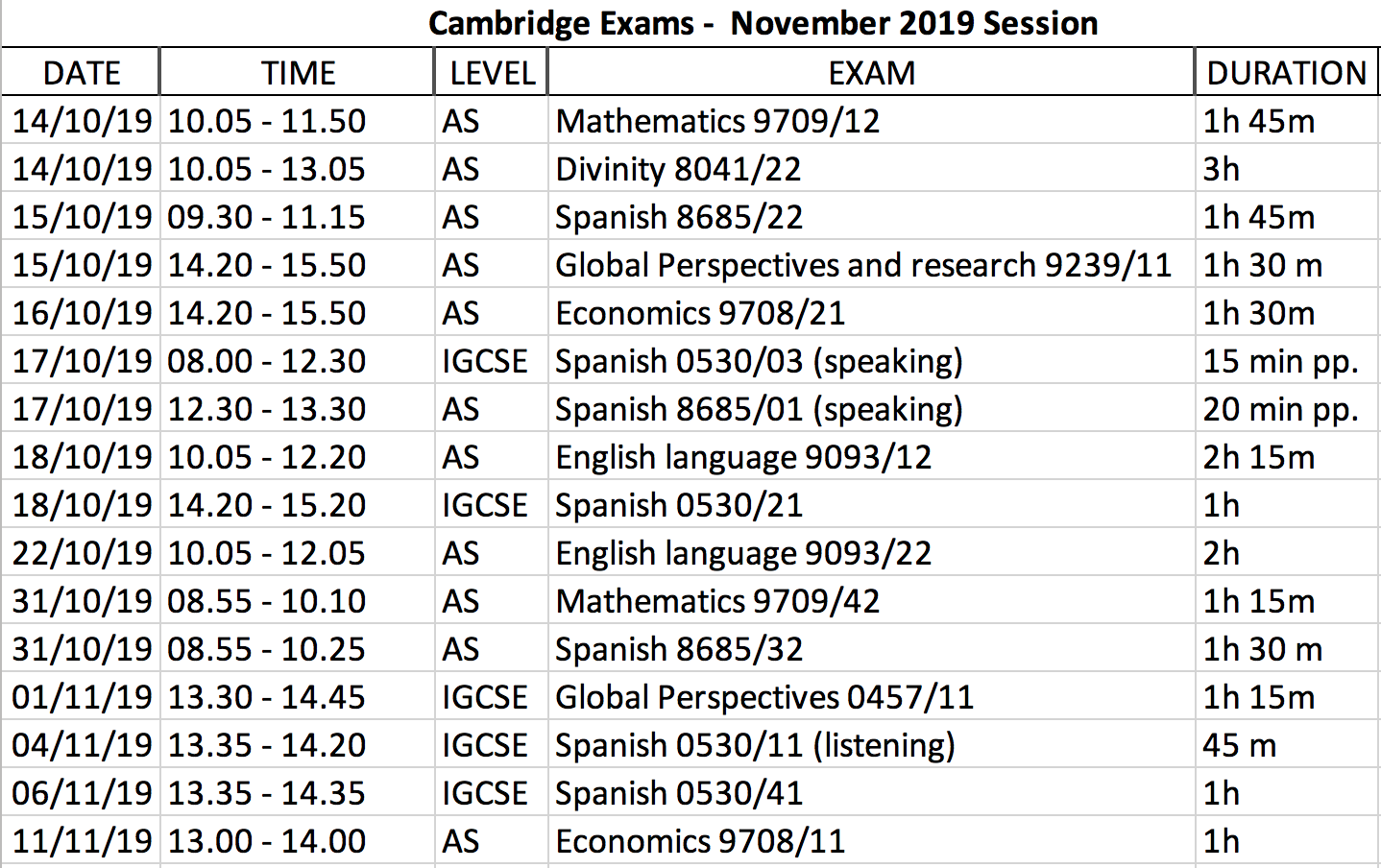 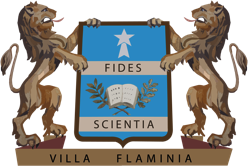 ISTITUTO PARITARIO “VILLA FLAMINIA”LICEO CLASSICO INTERNAZIONALE“BUSINESS & ADMINISTRATION”LICEO SCIENTIFICO INTERNAZIONALEViale del Vignola, 56 – 00196 Romatel 06 / 322941 – fax 06 / 322 1708www.villaflaminia.net  –  presidelicei@villaflaminia.netAnno Scolastico 2019/2020Calendario ufficiale degli esami Cambridge per la sessione November 2019: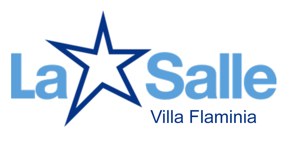 